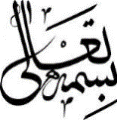 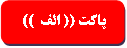 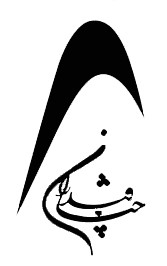 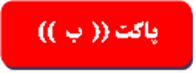 فرم  A«  مناقصه شرکت سهامی قند چناران »1- متقاضی شرکت در مناقصه بایستی کلیۀ مراتب فرم A را مورد بررسی کامل و جامع قرار داده و پس از قبول کلیۀ شرایط با امضاء خود در ذیل فرم،آن را بهمراه فرم های مربوطه به شرکت قند چناران عودت نمایند. امضاء این برگ توسط نماینده یا نمایندگان متقاضی باطل است و در صورت مغایرت امضاها از انجام معامله با متقاضی معذور است. مگر اینکه نماینده صرفاً دارای وکالتنامۀ رسمی از سوی متقاضی یا باشد.2- متقاضی میبایست  مبلغ (50,000,000) ریال را بعنوان ضمانت  سپرده شرکت در مناقصه به حساب IR170190000000210914021009    بانک صادرات  بنام شرکت قند چناران واریز و تصویر فیش واریزی را در پاکت الف ارائه نماید.3- متقاضی موظف است قبل از امضاء و ارائه فرمهای مربوطه به شرکت در مناقصه و پیشنهاد قیمت نسبت به کسب اطلاعات لازم و کامل از مورد مناقصه اقدام نماید چون بعد از جلسه مناقصه و در صورت برنده شدن هیچگونه عذری پذیرفته نخواهد شد.4- مورد مناقصه تا %20 توسط کارفرما قابل افزایش یا کاهش است.5- متقاضیان بایستی دارای گواهینامه های تعیین و تأیید صلاحیت از اداره کار و رفاه اجتماعی و سازمان تأمین اجتماعی و ایمنی از اداره کار و رفاه تأمین اجتماعی باشند و آنها در داخل پاکت شماره 1 تحویل امور بازرگانی نمایند .6- متقاضیان تصویر آگهی آخرین تغییرات،یا تصویر کارت ملی و شناسنامه ،فیش واریزی سپرده را بهمراه فرم های A ، B ، فرم عودت سپرده،پیش نویس قرارداد، را طی پاکت الف و فرم پیشنهاد قیمت (C) را در پاکت جداگانه ای (ب) تسلیم نمایند. تمامي اسناد و صفحات مناقصه بايد ممهور به مهر و امضاي مجاز شركت برای اشخاص حقوقی و برای اشخاص حقیقی دارای مهر و امضا باشد.7- تمامی نرخهایی که در لیست قیمتها (فرم C) درج  می شود بایستی ناخالص باشد . بدیهی است کلیّۀ کسورات قانونی از جمله بیمه و مالیات و مالیات بر ارزش افزوده ناشی از نرخهای پیشنهادی در صورت برنده شدن و انعقاد قرارداد بر عهدۀ پیمانکار است .8- انتخاب و تأیید کلیّۀ کارگران پیمانکار بر عهدۀ شرکت قند چناران خواهد بود .9- حضور متقاضیان در جلسه مناقصه در صورت صلاحدید کمیسیون معاملات شرکت بلامانع است . پیشنهادات مبهم ، ناقص بدون فیش سپرده ، در صورت عدم ارائه مدارک ردیف دوم و نیز پیشنهاداتی که بعد از اتمام مهلت مقرر واصل شود ترتیب اثر داده نخواهد شد.10-برنده مناقصه ملزم به انجام تمامي تعهداتي است كه حين ارائه پيشنهاد مهر،امضاء و تاييد مي نمايد.11- شرکت قند چناران در رد یا قبول یک یا کلیۀ پیشنهادات مختار است. 12- جلسه مناقصه در ساعت 9 صبح  روز چهار شنبه 30/01/1402 در محل کارخانه قند چناران واقع در شهرستان چناران برگزار خواهد شد.13- هزینه مربوط به آگهی روزنامه،که به این مناقصه تعلق میگیرد بر عهدۀ برندۀ مناقصه خواهد بود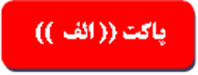 فرم  A«  مناقصه شرکت سهامی قند چناران »14- در صورتیکه برندۀ مناقصه ظرف مدت 5 روز حاضر به انعقاد قرارداد نشود سپردۀ وی به نفع شرکت ضبط و در صورت صلاحدید کمیسیون معاملات با نفرات دوم و سوم قرارداد انجام میشود و سپرده برنده دوم و سوم مناقصه نیز در صورتی که از معامله امتناع ورزند ضبط خواهد شد.15- درج قیمت در فرم های c  بایستی فاقد هرگونه خط خوردگی باشد.16- مراحل تجديد و لغو مناقصه : الف: موارد تجديد اين مناقصه عبارتند از: امتناع برندگان اول ،دوم و سوم مناقصه از انعقاد قرارداد، پايان مدت اعتبار پيشنهادها، بالا بودن قيمت به ها نحوي كه توجيه اقتصادي خرید منتفي گردد،عدم ارائه  گواهینامه های تعیین و تأیید صلاحیت از اداره کار و رفاه اجتماعی و سازمان تأمین اجتماعی و ایمنی از اداره کار و رفاه تأمین اجتماعی باشند و عدم تایید سوابق کاری پیشنهاد دهندگان از سوی خریدار ب) موارد لغو اين مناقصه عبارتند از: نياز به انجام اين مناقصه مرتفع شده باشد،تغييرات زيادي از اسناد مناقصه لازم باشد و موجب تغيير در ماهيت مناقصه گردد، پيشامدهاي غير متعارف نظير جنگ – زلزله – سيل و مانند آنها ،تشخيص کمیسیون معاملات مبني بر تباني بين مناقصه گران17- شرايط رد پيشنهادات ،اعاده تضمين: پيشنهادهايي به كه يكي از حالات زير واصل گردند ، توسط كميسيون معاملات مورد قبول قرار نگرفته به و مناقصه گران ذيربط اعاده مي شوند. 1-18پيشنهادهايي كه مخدوش، مبهم يا مشروط ارائه شده باشد.2-18پيشنهادهايي به كه نحوي از انحاء مغاير با مشخصات و ساير شرايط اسناد مناقصه باشند.عدم رعایت و مفاد شرایط شرکت در ضمانت نامه.3-18پيشنهادهايي كه فاقد مدارك لازم خصوصاً فاقد تضمين شركت در مناقصه باشند. 4-18پيشنهادهايي كه به صورت ناقص ارائه شده باشند . ( به تشخيص كميسيون معاملات)19- متذکر می گردد پاکات الف و ب بایستی به صورت در بسته و لاک و مهر شده و مجموعاً در پاکت دربسته دیگری لاک و مهر شده تحویل گردد. 20-برنده مناقصه در صورت تمایل بایستی در مدت زمان تعیین شده برای تحویل مدارک مناقصه نسبت به  کسب هر گونه اطلاعت مورد نیاز خود جهت اعلام نرخ اقدام نماید و پس از برنده شدن و اعلام کتبی خریدار ، پنج روز فرصت دارد نسبت به انعقاد قرارداد اقدام نماید.21- زمان شروع قرارداد از روز ابتدای اردیبهشت سالجاری میباشد.فرم  A«  مناقصه شرکت سهامی قند چناران »22- هزینه ایاب و ذهاب ،اسکان و صبحانه ، ناهار کارگران بر عهده پیمانکار میباشد.23-پیشنهاد دهندگان موظفند پیشنهاد قیمت خود را صرفاً در برگ پیشنهاد قیمت این اسناد(فرم c) ارائه نمایند و در نهایت حق هیچگونه اعتراضی ندارند .24-پیشنهادات ارسالی بایستی فاقد هرگونه ابهام بوده وغیر مشروط باشد به نحوي که بعد از بررسی هیچ گونه تغییري قابل قبول نخواهد بود .25-کلیه هزینه هایی که شرکت کنندگان در برگزاري مناقصه متحمل میشوند بر عهده خودشان است.26-پیش نویس قرارداد نیز بایستی توسط متقاضی بعنوان پذیرش شرایط قرارداد و معامله امضا و بهمراه سایر مدارک مناقصه تحویل گردد.27- شرکت/اینجانب ................................... ثبت شده بشمارۀ/فرزند ......................... دارای شناسه ملی / کدملی............................... کد اقتصادی /شماره شناسنامه ............................................ بشماره تلفن ................................................ و آدرس ..................................................................................................کد پستی.................. ضمن کسب اطلاعات کامل از موارد مناقصه و با مطالعه موارد فوق الذکر آمادگی خود را جهت شرکت در مناقصه شرکت سهامی قند چناران اعلام و متعهد میشوم به شرایط مناقصه عمل نمایم.      							                    نام و نام خانوادگی : 										                                     امضـاء  و  تاریخ :                                                                  مهر :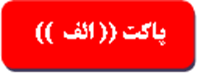                                               فرم درخواست عودت سپرده شرکت در مناقصه    مدیریت محترم شرکت قند چنارانباسلام و احترام – در صورتیکه اینشرکت به هر دلیل در مناقصه شرکت سهامی قند چناران »آنشرکت برنده نگردید،تقاضا دارد دستور فرمایید نسبت به استرداد سپرده برابر ضوابط قانونی و شرایط مندرج در مناقصه اقدام نمایند.  										باتشکر مهر و امضاء شرکت کننده  	((این فرم در سربرگ پیشنهاد دهنده و بایستی دارای تاریخ،شماره،مهر و امضا باشد))فرم  B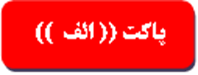 مشخصات اصلی و عمومی شرکت :نام شرکت :نوع شرکت : سهامی عام   سهامی خاص   مسئولیت محدود   سایر تاریخ ثبت شرکت :                                      4- شماره ثبت شرکت :5- محل ثبت شرکت :                                       6- شناسه شرکت :7- شماره آگهی آخرین تغییرات :8-شناسه ملی:9- کد اقتصادی:8- نوع مالکیت شرکت : دولتی   خصوصی   تعاونی   سایر 9- آدرس دفتر مرکزی شرکت :تلفن :                                          دورنگار :ترکیب و مشخصات صاحبان امضاء مجاز شرکت بر اساس آگهی آخرین تغییرات 										    باتشکر مهر و امضاء شرکت کننده  فرم Bفرم ارائه اطلاعات در خصوص رزومه شرکت کننده در مناقصه: لطفا نام سه  شرکت قند که در سالجاری و سال گذشته در آنجا پیمانکار بوده اید  نام برده ،شماره تماس شرکتهای مذکور و مشخصات کامل محصول فروخته شده را ذکر نمایید:مهر و امضاء شرکت کننده  فرم  C    پیشنهاد قیمتشرکت قند چنارانبازگشت به آگهی مناقصه شرکت سهامی قند چناران مندرج در روزنامه خراسان مورخ  22/01/1402 بدین وسیله گواهی می نمایم موضوع مناقصه به دقت بررسی و با اطلاع کامل از  شرایط و مورد مناقصه ،با قبول کلیه شرایط مندرج پیوست، نسبت به تنظیم و امضاء این پیشنهاد اقدام نموده ام و اقرار می نمایم  چنانچه برنده شناخته و اعلام گردیدم موظف به انجام کلیه شرایط می باشم در غیر اینصورت شرکت قند چناران مجاز است نسبت به ضبط سپرده اینشرکت به نفع خود اقدام نماید و حق هر گونه اعتراضی را از سوی خود سلب می نمایم.قیمت پیشنهادی اینشرکت بشرح مندرج در جدول زیر میباشد:  تمامی نرخها ناخالص میباشد و کلیّۀ کسورات قانونی از جمله بیمه ، مالیات ، بیمه مسئولیّت مدنی ، مالیات بر ارزش افزوده ، تهیّۀ ابزار و لوازم ایمنی و حفاظتی برای پرسنل تحت این پیمان در قیمتهای فوق لحاظ و محاسبه شده است .مهر /اثر انگشت و  امضافرم  C    پیشنهاد قیمتشرکت قند چنارانبازگشت به آگهی مناقصه شرکت سهامی قند چناران مندرج در روزنامه خراسان مورخ  22/01/1402 بدین وسیله گواهی می نمایم موضوع مناقصه به دقت بررسی و با اطلاع کامل از  شرایط و مورد مناقصه ،با قبول کلیه شرایط مندرج پیوست، نسبت به تنظیم و امضاء این پیشنهاد اقدام نموده ام و اقرار می نمایم  چنانچه برنده شناخته و اعلام گردیدم موظف به انجام کلیه شرایط می باشم در غیر اینصورت شرکت قند چناران مجاز است نسبت به ضبط سپرده اینشرکت به نفع خود اقدام نماید و حق هر گونه اعتراضی را از سوی خود سلب می نمایم.قیمت پیشنهادی اینشرکت بشرح مندرج در جدول زیر میباشد:  تمامی نرخها ناخالص میباشد و کلیّۀ کسورات قانونی از جمله بیمه ، مالیات ، بیمه مسئولیّت مدنی ، مالیات بر ارزش افزوده ، تهیّۀ ابزار و لوازم ایمنی و حفاظتی برای پرسنل تحت این پیمان در قیمتهای فوق لحاظ و محاسبه شده است .مهر /اثر انگشت و  امضافرم  C    پیشنهاد قیمتشرکت قند چنارانبازگشت به آگهی مناقصه شرکت سهامی قند چناران مندرج در روزنامه خراسان مورخ  22/01/1402 بدین وسیله گواهی می نمایم موضوع مناقصه به دقت بررسی و با اطلاع کامل از  شرایط و مورد مناقصه ،با قبول کلیه شرایط مندرج پیوست، نسبت به تنظیم و امضاء این پیشنهاد اقدام نموده ام و اقرار می نمایم  چنانچه برنده شناخته و اعلام گردیدم موظف به انجام کلیه شرایط می باشم در غیر اینصورت شرکت قند چناران مجاز است نسبت به ضبط سپرده اینشرکت به نفع خود اقدام نماید و حق هر گونه اعتراضی را از سوی خود سلب می نمایم.قیمت پیشنهادی اینشرکت بشرح مندرج در جدول زیر میباشد:  تمامی نرخها ناخالص میباشد و کلیّۀ کسورات قانونی از جمله بیمه ، مالیات ، بیمه مسئولیّت مدنی ، مالیات بر ارزش افزوده ، تهیّۀ ابزار و لوازم ایمنی و حفاظتی برای پرسنل تحت این پیمان در قیمتهای فوق لحاظ و محاسبه شده است .مهر /اثر انگشت و  امضافرم  C    پیشنهاد قیمتشرکت قند چنارانبازگشت به آگهی مناقصه شرکت سهامی قند چناران مندرج در روزنامه خراسان مورخ  22/01/1402 بدین وسیله گواهی می نمایم موضوع مناقصه به دقت بررسی و با اطلاع کامل از  شرایط و مورد مناقصه ،با قبول کلیه شرایط مندرج پیوست، نسبت به تنظیم و امضاء این پیشنهاد اقدام نموده ام و اقرار می نمایم  چنانچه برنده شناخته و اعلام گردیدم موظف به انجام کلیه شرایط می باشم در غیر اینصورت شرکت قند چناران مجاز است نسبت به ضبط سپرده اینشرکت به نفع خود اقدام نماید و حق هر گونه اعتراضی را از سوی خود سلب می نمایم.قیمت پیشنهادی اینشرکت بشرح مندرج در جدول زیر میباشد:  تمامی نرخها ناخالص میباشد و کلیّۀ کسورات قانونی از جمله بیمه ، مالیات ، بیمه مسئولیّت مدنی ، مالیات بر ارزش افزوده ، تهیّۀ ابزار و لوازم ایمنی و حفاظتی برای پرسنل تحت این پیمان در قیمتهای فوق لحاظ و محاسبه شده است .مهر /اثر انگشت و  امضافرم  C    پیشنهاد قیمتبازگشت به آگهی مناقصه شرکت سهامی قند چناران مندرج در روزنامه خراسان مورخ  22/01/1402 بدین وسیله گواهی می نمایم موضوع مناقصه به دقت بررسی و با اطلاع کامل از  شرایط و مورد مناقصه ،با قبول کلیه شرایط مندرج پیوست، نسبت به تنظیم و امضاء این پیشنهاد اقدام نموده ام و اقرار می نمایم  چنانچه برنده شناخته و اعلام گردیدم موظف به انجام کلیه شرایط می باشم در غیر اینصورت شرکت قند چناران مجاز است نسبت به ضبط سپرده اینشرکت به نفع خود اقدام نماید و حق هر گونه اعتراضی را از سوی خود سلب می نمایم.قیمت پیشنهادی اینشرکت بشرح مندرج در جدول زیر میباشد:  تمامی نرخها ناخالص میباشد و کلیّۀ کسورات قانونی از جمله بیمه ، مالیات ، بیمه مسئولیّت مدنی ، مالیات بر ارزش افزوده ، تهیّۀ ابزار و لوازم ایمنی و حفاظتی برای پرسنل تحت این پیمان در قیمتهای فوق لحاظ و محاسبه شده است .مهر /اثر انگشت و  امضافرم  C    پیشنهاد قیمتبازگشت به آگهی مناقصه شرکت سهامی قند چناران مندرج در روزنامه خراسان مورخ  22/01/1402 بدین وسیله گواهی می نمایم موضوع مناقصه به دقت بررسی و با اطلاع کامل از  شرایط و مورد مناقصه ،با قبول کلیه شرایط مندرج پیوست، نسبت به تنظیم و امضاء این پیشنهاد اقدام نموده ام و اقرار می نمایم  چنانچه برنده شناخته و اعلام گردیدم موظف به انجام کلیه شرایط می باشم در غیر اینصورت شرکت قند چناران مجاز است نسبت به ضبط سپرده اینشرکت به نفع خود اقدام نماید و حق هر گونه اعتراضی را از سوی خود سلب می نمایم.قیمت پیشنهادی اینشرکت بشرح مندرج در جدول زیر میباشد:  تمامی نرخها ناخالص میباشد و کلیّۀ کسورات قانونی از جمله بیمه ، مالیات ، بیمه مسئولیّت مدنی ، مالیات بر ارزش افزوده ، تهیّۀ ابزار و لوازم ایمنی و حفاظتی برای پرسنل تحت این پیمان در قیمتهای فوق لحاظ و محاسبه شده است .مهر /اثر انگشت و  امضافرم  C    پیشنهاد قیمتبازگشت به آگهی مناقصه شرکت سهامی قند چناران مندرج در روزنامه خراسان مورخ  22/01/1402 بدین وسیله گواهی می نمایم موضوع مناقصه به دقت بررسی و با اطلاع کامل از  شرایط و مورد مناقصه ،با قبول کلیه شرایط مندرج پیوست، نسبت به تنظیم و امضاء این پیشنهاد اقدام نموده ام و اقرار می نمایم  چنانچه برنده شناخته و اعلام گردیدم موظف به انجام کلیه شرایط می باشم در غیر اینصورت شرکت قند چناران مجاز است نسبت به ضبط سپرده اینشرکت به نفع خود اقدام نماید و حق هر گونه اعتراضی را از سوی خود سلب می نمایم.قیمت پیشنهادی اینشرکت بشرح مندرج در جدول زیر میباشد:  تمامی نرخها ناخالص میباشد و کلیّۀ کسورات قانونی از جمله بیمه ، مالیات ، بیمه مسئولیّت مدنی ، مالیات بر ارزش افزوده ، تهیّۀ ابزار و لوازم ایمنی و حفاظتی برای پرسنل تحت این پیمان در قیمتهای فوق لحاظ و محاسبه شده است .مهر /اثر انگشت و  امضاردیفنام و نام خانوادگیسمتنام پدرمحل صدورتاریخ تولدشماره ملّی12مشخصاتشخص حقوقی-حقیقینام شرکت / نام و نام خانوادگی   ..................................................... شماره ثبت./ نام پدر ...............................  تاریخ ثبت :  ..................................... شناسه ملی / شماره ملی:.......................................                                            کد اقتصادی / شماره شناسنامه :.........................................................آدرس .............................................................................................................................. تلفن ثابت  ................................ تلفن همراه ...................................................صاحبان امضاء  ..........................................................................................................................................................................................................................................ردیفشرحواحدقیمت پیشنهادی ریالتوضیحات1بارگیری شـکر از کف انبارتن2تخلیه و صفافی کود، بذر و سـمتن3بارگیری،تخلیه و پارتی چینی شکر بسته بندی در اوزان مختلف و با بسته بندی های مختلف اعم از نایلون یا کارتنتن4بارگیری،تخلیه قند در کارتن و یا کیسهتن5پارتی چینی شـکرتنمشخصاتشخص حقوقی-حقیقینام شرکت / نام و نام خانوادگی   ..................................................... شماره ثبت./ نام پدر ...............................  تاریخ ثبت :  ..................................... شناسه ملی / شماره ملی:.......................................                                            کد اقتصادی / شماره شناسنامه :.........................................................آدرس .............................................................................................................................. تلفن ثابت  ................................ تلفن همراه ...................................................صاحبان امضاء  ..........................................................................................................................................................................................................................................ردیفشرحواحدقیمت پیشنهادی ریالتوضیحات1نگـهداری و احیاء فضای سبز کارخانه، مهمانسراها و  نظافت کامل محوطه کارخانه و کوی سازمانی	-مشخصاتشخص حقوقی-حقیقینام شرکت / نام و نام خانوادگی   ..................................................... شماره ثبت./ نام پدر ...............................  تاریخ ثبت :  ..................................... شناسه ملی / شماره ملی:.......................................                                            کد اقتصادی / شماره شناسنامه :.........................................................آدرس .............................................................................................................................. تلفن ثابت  ................................ تلفن همراه ...................................................صاحبان امضاء  ..........................................................................................................................................................................................................................................ردیفشرحواحدقیمت پیشنهادی ریالتوضیحات1کک شکنی	تنمشخصاتشخص حقوقی-حقیقینام شرکت / نام و نام خانوادگی   ..................................................... شماره ثبت./ نام پدر ...............................  تاریخ ثبت :  ..................................... شناسه ملی / شماره ملی:.......................................                                            کد اقتصادی / شماره شناسنامه :.........................................................آدرس .............................................................................................................................. تلفن ثابت  ................................ تلفن همراه ...................................................صاحبان امضاء  ..........................................................................................................................................................................................................................................ردیفشرحواحدقیمت پیشنهادی ریالتوضیحات1اجاره یکدستگاه خودرو...............بهمراه رانندهروزانهمشخصاتشخص حقوقی-حقیقینام شرکت / نام و نام خانوادگی   ..................................................... شماره ثبت./ نام پدر ...............................  تاریخ ثبت :  ..................................... شناسه ملی / شماره ملی:.......................................                                            کد اقتصادی / شماره شناسنامه :.........................................................آدرس .............................................................................................................................. تلفن ثابت  ................................ تلفن همراه ...................................................صاحبان امضاء  ..........................................................................................................................................................................................................................................ردیفشرحواحدقیمت پیشنهادی ریالتوضیحات1حفرچاه تا عمق 10 متر در هر نوع زمینمتر طول2حفر چاه از عمق 10 متر بیشتر در هر نوع زمین،پس از ده مترمتر طول3دوره چینی-4حلقه چینی-5حمل خاک های ضایعاتی چاه تا محل مشخص شده از سوی کارفرما-6کنده کاری کانال تاعمق 80 سانتی متر وعرض 50 سانتی مترمتر طولمشخصاتشخص حقوقی-حقیقینام شرکت / نام و نام خانوادگی   ..................................................... شماره ثبت./ نام پدر ...............................  تاریخ ثبت :  ..................................... شناسه ملی / شماره ملی:.......................................                                            کد اقتصادی / شماره شناسنامه :.........................................................آدرس .............................................................................................................................. تلفن ثابت  ................................ تلفن همراه ...................................................صاحبان امضاء  ..........................................................................................................................................................................................................................................ردیفشرحقیمت پیشنهادی ریال1تخليه گل و نظافت حوض ترسيب –تخليه گل حوضچه پمپ خانه كنار حوض ترسيب-تخليه لجن و نظافت استخرهاي سرد كننده و حوضچه آبگرم پمپ خانه كارخانه قديم – تخليه لجن كليه كانالهاي فاضلاب داخل هر دو فابريك ، كانالهاي داخل سالن بسته بندي قند و كانال فاضلاب پشت ديوار شكرخانه – كانالهاي فاضلاب بيرون فابريك تا ديوار انبار كود- تخليه لجن چاله هاي جلو كوره آهك و سورتر چغندر و کانالهای آب سرد وگرم پمپ خانه جدیدمشخصاتشخص حقوقی-حقیقینام شرکت / نام و نام خانوادگی   ..................................................... شماره ثبت./ نام پدر ...............................  تاریخ ثبت :  ..................................... شناسه ملی / شماره ملی:.......................................                                            کد اقتصادی / شماره شناسنامه :.........................................................آدرس .............................................................................................................................. تلفن ثابت  ................................ تلفن همراه ...................................................صاحبان امضاء  ..........................................................................................................................................................................................................................................ردیفشرحواحدقیمت پیشنهادی ریالتوضیحات1دوخت و برش دستکشجفت2برش و دوخت صافیتخته3برش و دوخت لباس کار صافیدست4برش و دوخت پیش بندعدد5تعمیر صافیتخته6برش ودوخت صافی بزرگ وکوچک برای دستگاههای فیلتر پرس جدید وجسکو ودوخت دکمه پرستخته7برش و دوخت صافی درامتخته